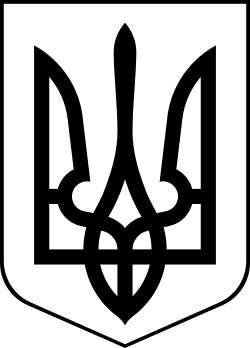 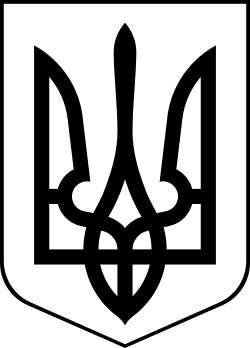 УкраїнаМЕНСЬКА МІСЬКА РАДАЧернігівська область(четверта сесія восьмого скликання )ПРОЄКТ РІШЕННЯ________ 2021 року	№Про надання дозволу громадянам на розробку документації із землеустрою по встановленню меж земельних ділянок (паї) на території Менської міської територіальної громадиРозглянувши заяви власників земельних часток (паїв) щодо виділення їм в натурі (на місцевості) земельних ділянок відповідно до розробленої проєктно-технічної документації по паюванню КСГП ім. Мічуріна за межами с. Волосківці, КСП «Шлях хлібороба», КСП ім. Щорса за межами с. Блистова, КСП «Іскра» за межами с. Ліски, КСП «Світанок» за межами с. Киселівка, КСП “Родина” за межами с. Бірківка, КСП «Україна» за межами с. Городище, керуючись Законом України «Про порядок виділення в натурі (на місцевості) земельних ділянок власникам земельних часток (паїв)» та п.34 ч.1 ст.26 Закону України «Про місцеве самоврядування в Україні», Менська міська рада ВИРІШИЛА:1. Надати дозвіл громадянам, власникам сертифікатів, на виготовлення документації із землеустрою по встановленню (відновленню) меж земельних ділянок для виділення їх в натурі (на місцевості) на підставі сертифікатів на право на земельну частку (пай) для ведення товарного сільськогосподарського виробництва на території Менської міської територіальної громади:за межами с. Волосківці:Калібабі Ганні Іллівні	ЧН № 0284128за межами с. Ушня:Сірій Ользі Дмитрівні	ЧН № 0268853 – свідоцтво про право на спадщину за законом від 13.02.2021, спадкова справа № 190/2008, зареєстрована в реєстрі за № 463Просяник Надії Михайлівні	РН № 957079 – свідоцтво про право на спадщину за законом 13.02.2021, спадкова справа № 430/2006, зареєстрована в реєстрі за № 465за межами с. Блистова:Панасюк Олені Миколаївні	ЧН № 0207368, ЧН № 0207564 – рішення Менського районного суду Чернігівської області від 06 січня 2021 року, справа № 738/1509/20, № провадження 2/738/47/2021за межами с. Ліски:Малий Євгенію Анатолійовичу	ЧН № 0101426 -1/2 – свідоцтво про право на спадщину за законом від 20.02.2021, спадкова справа № 51/2021, зареєстрована в реєстрі за № 568Кузьменко Наталії Анатоліївні 	ЧН № 0101426 -1/2 – свідоцтво про право на спадщину за законом від 20.02.2021, спадкова справа № 51/2021, зареєстрована в реєстрі за № 564Малий Євгенію Анатолійовичу	ЧН № 0101430 -1/2 – свідоцтво про право на спадщину за законом від 20.02.2021, спадкова справа № 51/2021, зареєстрована в реєстрі за № 566Кузьменко Наталії Анатоліївні 	ЧН № 0101430 -1/2 – свідоцтво про право на спадщину за законом від 20.02.2021, спадкова справа № 51/2021, зареєстрована в реєстрі за № 562Стародубу Миколі Івановичу	ЧН № 0101590 - свідоцтво про право на спадщину за заповітом від 20.02.2021, спадкова справа № 52/2021, зареєстрована в реєстрі за № 570за межами с. Киселівка:Логачовій Світлані Іванівні	РН № 969942за межами с. Бірківка:Щербині Ользі Степанівні	ЧН № 0223942 - свідоцтво про право на спадщину за законом від 05.03.2021, спадкова справа № 579/2011, зареєстрована в реєстрі за № 731Ушаковій Галині Юріївні	ЧН № 0268629 -  свідоцтво про право на спадщину за законом від 04.03.2021, спадкова справа № 610/2020, зареєстрована в реєстрі за № 1-148за межами с. Киселівка та с. Куковичі:Кузубу Андрію Васильовичу	РН № 969884  - свідоцтво про право на спадщину за законом від 06.02.2021, спадкова справа № 161/2020, зареєстрована в реєстрі за № 147за межами с. Городище:Садовому Валерію Анатолійовичу	ЧН № 0177453, ЧН № 0177605 - свідоцтво про право на спадщину за законом від 23.02.2021, спадкова справа № 14/2021, зареєстрована в реєстрі за № 1712. Громадянам замовити технічну документацію із землеустрою та подати на затвердження в установленому законодавством порядку.3. Контроль за виконанням рішення покласти на заступника міського голови з питань діяльності виконавчого комітету Менської міської ради 
В.І. Гнипа.Міський голова		Г.А. Примаков